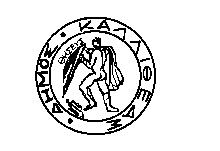 ΕΛΛΗΝΙΚΗ ΔΗΜΟΚΡΑΤΙΑ                                                          Καλλιθέα 18/8/2022ΝΟΜΟΣ ΑΤΤΙΚΗΣ                                                                         Αρ. Πρωτ.  37731                     ΔΗΜΟΣ ΚΑΛΛΙΘΕΑΣ								Δ/ΝΣΗ	: ΚΟΙΝΩΝΙΚΗΣ ΠΟΛΙΤΙΚΗΣ 					ΠροςΤΜΗΜΑ : ΥΓΕΙΑΣ & ΚΟΙΝΩΝΙΚΗΣ ΠΡΟΣΤΑΣΙΑΣ      Τον Πρόεδρο  του Δημοτικού ΣυμβουλίουΤαχ. Δ/νση	: Ανδρομάχης 100, 176-72                               		ΕΝΤΑΥΘΑΑρμόδιος      : Φοίβη ΘεοδοσοπούλουΤηλέφωνο	: 210-9532717			               ΘΕΜΑ : Έγκριση Μνημονίου συνεργασίας μεταξύ του Ν.Π.Ι.Δ Οργανισμού κατά των Ναρκωτικών (ΟΚΑΝΑ), του σωματείου «ΘΗΣΕΑΣ» και του Δήμου Καλλιθέας.	Παρακαλούμε κατά την επόμενη συνεδρίαση του Δημοτικού Συμβουλίου όπως εξετάσετε την έγκριση Μνημονίου συνεργασίας μεταξύ του Ν.Π.Ι.Δ Οργανισμού κατά των Ναρκωτικών (ΟΚΑΝΑ), του σωματείου «ΘΗΣΕΑΣ» και του Δήμου Καλλιθέας.Με την με αρ. 644/2018 απόφασή του το Δημοτικό Συμβούλιο Καλλιθέας ενέκρινε Μνημόνιο συνεργασίας μεταξύ των ως άνω αναφερόμενων μερών για περίοδο τριών (3) ετών από της υπογραφής του, το οποίο εξέπνευσε εντός του 2022. Κατόπιν των παραπάνω και λαμβάνοντας υπόψη:Το ν. 3852/2010 (ΦΕΚ 87 Α) «Νέα Αρχιτεκτονική της Αυτοδιοίκησης και της Αποκεντρωμένης Διοίκησης-Πρόγραμμα Καλλικράτης».Την με αρ. 11/2022 απόφαση Δημάρχου σε αντικατάσταση της με αρ. 421/2021 περί ορισμού Αντιδημάρχων και μεταβίβασης αρμοδιοτήτων.Την υπ΄αριθμ. 644/2018 παλαιότερη απόφαση ΔΣ Καλλιθέας περί έγκρισης Μνημονίου συνεργασίας μεταξύ του Ν.Π.Ι.Δ Οργανισμού κατά των Ναρκωτικών (ΟΚΑΝΑ), του σωματείου «ΘΗΣΕΑΣ» και του Δήμου Καλλιθέας Το γεγονός ότι το παρόν Μνημόνιο Συνεργασίας το οποίο τεκμηριώνει τη βούληση των συμβαλλόμενων μερών για συνεργασία στον ομένα της εξάρτησης μπορεί να συμβάλλει σημαντικά στη μείωση των συνεπιών αυτής στη δημόσια υγεία και στη στήριξη ευάλωτων ομάδων πληθυσμού καθώς και των αναγκών τους.				        Προτείνεται:Α.  Η έγκριση του Μνημονίου συνεργασίας μεταξύ του Ν.Π.Ι.Δ Οργανισμού κατά των Ναρκωτικών (ΟΚΑΝΑ), του σωματείου «ΘΗΣΕΑΣ» και του Δήμου Καλλιθέας , το οποίο επισυνάπτεται και αποτελεί αναπόσπαστο μέρος της παρούσας.						Ο ΑΝΤΙΔΗΜΑΡΧΟΣ ΥΓΕΙΑΣ & ΚΟΙΝ. ΠΡΑΣΤΑΣΙΑΣ							    ΓΕΩΡΓΙΟΣ ΚΑΛΑΜΠΑΛΙΚΗΣΚοιν/ση:Γραφείο ΔημάρχουΓραφείο ΓΓ.Γραφείο Αντιδημάρχου Υγείας & Κοιν. ΠροστασίαςΔ/νση Κοιν. ΠολιτικήςΤμ. Υγείας & Κοιν. ΠροστασίαςΣωματείο «ΘΗΣΕΑΣ»ΜΝΗΜΟΝΙΟ ΣΥΝΕΡΓΑΣΙΑΣΣτην Αθήνα σήμερα, την ……………..-2022, ημέρα …………., μεταξύ των κάτωθι συμβαλλομένων:Α. του Νομικού Προσώπου Ιδιωτικού Δικαίου (Ν.Π.Ι.Δ.) με την επωνυμία «ΟΡΓΑΝΙΣΜΟΣ ΚΑΤΑ ΤΩΝ ΝΑΡΚΩΤΙΚΩΝ (ΟΚΑΝΑ)», που ιδρύθηκε δυνάμει του Ν. 2161/1993 (ΦΕΚ 119, τ. Α΄), όπως ισχύει σήμερα και εδρεύει στην Αθήνα, οδός Αβέρωφ, αριθ. 21, με Α.Φ.Μ. 090269403, Δ.Ο.Υ. Δ΄ Αθηνών κι εκπροσωπείται νόμιμα για την υπογραφή της παρούσας από τον Πρόεδρο του Διοικητικού Συμβουλίου του, κο Αθανάσιο Θεοχάρη, εφεξής αποκαλούμενου χάριν συντομίας, «ΟΚΑΝΑ»,Β. του Δήμου Καλλιθέας, που εδρεύει στην Καλλιθέα, οδός Ματζαγριωτάκη αριθ. 76, με Α.Φ.Μ. 090001251, Δ.Ο.Υ. Καλλιθέας κι εκπροσωπείται νόμιμα για τη σύναψη του παρόντος από τον Δήμαρχο, κο Δημήτριο Κάρναβο του Γρηγορίου και Γ. του Σωματείου με την επωνυμία «ΘΗΣΕΑΣ», που εδρεύει στο Δήμο Καλλιθέας και επί της οδού Αραπάκη αριθ. 33, με Α.Φ.Μ. 090222164 Δ.Ο.Υ. Καλλιθέας κι εκπροσωπείται νόμιμα για τη σύναψη του παρόντος από τον Πρόεδρο του Δ.Σ. αυτής, κας Άννας Γιαννακου  - Πάσχου του Νικολάου, εφεξής αποκαλούμενης χάριν συντομίας, «ΘΗΣΕΑΣ».Έχοντας υπόψη:Το Ν. 2161/1993 (ΦΕΚ 119/Α/26-07-1993) περί τροποποίησης και συμπλήρωσης του Ν. 1729/1987 «Καταπολέμηση της διάδοσης των ναρκωτικών, προστασία των νέων και άλλες διατάξεις» (ΦΕΚ 144/Α), όπως έχει τροποποιηθεί και ισχύει.Το Ν. 4139/2013 «Νόμος περί εξαρτησιογόνων ουσιών και άλλες διατάξεις» (ΦΕΚ 74/Α/20.03.2013), όπως έχει τροποποιηθεί και ισχύει. Το Π.Δ. 148/2007 «Κωδικοποίηση των διατάξεων διαταγμάτων και κανονιστικών υπουργικών αποφάσεων της εθνικής νομοθεσίας για τα ναρκωτικά» (ΦΕΚ 191/Α/10.08.2007) .Την υπ’ αριθμ. Δ.ΥΓ6/Γ.Π. οικ. 104741/23.10.2003 Κοινή Υπουργική Απόφαση των Υπουργών Εσωτερικών, Δημόσιας Διοίκησης και Αποκέντρωσης και Υγείας και Πρόνοιας, με την οποία εγκρίθηκε ο Εσωτερικός Κανονισμός Λειτουργίας του Οργανισμού κατά των Ναρκωτικών Ο.ΚΑ.ΝΑ. (ΦΕΚ 1603/Β/2003), όπως έχει τροποποιηθεί με την υπ’ αριθμ. Δ2α/ΓΠ 12318/13.02.2018 ΚΥΑ των Υπουργών Υγείας και Διοικητικής  Ανασυγκρότησης (ΦΕΚ 1598/τ.Β’/22.02.2018). Ν.3582/10  “Νέα Αρχιτεκτονική της Αυτοδιοίκησης και της Αποκεντρωμένης Διοίκησης − Πρόγραμμα Καλλικράτης” (ΦΕΚ 87/Α/07-06-2010).Tον ισχύοντα Οργανισμό Εσωτερικής Υπηρεσίας του Δήμου Καλλιθέας. ο οποίος εγκρίθηκε με την υπ’ αριθ. 83000/2012 Απόφαση του Γ.Γ. της Αποκεντρωμένης Διοίκησης (ΦΕΚ 2598/Β/25-9-2012, όπως τροποποιήθηκε (ΦΕΚ 2900/τ. Β./22-8-17).Το από 17-12-2004 Καταστατικό του ΘΗΣΕΑ, που έχει κατατεθεί στα οικεία βιβλία αναγνωρισμένων σωματείων στο Πρωτοδικείου Αθηνών με αύξοντα αριθμό 19136/19-07-2005.Την υπ’ αριθ. Υ5γ/Γ.Π.οικ.58338/12.06.2002 απόφασης της Υφυπουργού Υγείας.Την υπ. αριθμ. …… /2022 απόφαση του Δημοτικού Συμβουλίου Καλλιθέας για την έγκριση των όρων της παρούσαςΤην υπ. αριθμ. …./……..2022 απόφαση Δ.Σ. του Ο.ΚΑ.ΝΑ. για την έγκριση των όρων της παρούσας. Την υπ. αριθμ. ……..... /2022 απόφαση Δ.Σ. του σωματείου με την επωνυμία «ΘΗΣΕΑΣ» για την έγκριση των όρων της παρούσας. Συμφωνήθηκαν, συνομολογήθηκαν και έγιναν αποδεκτά τα εξής :ΠΡΟΟΙΜΙΟ1. Ο ΟΚΑΝΑ αποτελεί αυτοδιοικούμενο Ν.Π.Ι.Δ. που τελεί υπό την εποπτεία του Υπουργείου Υγείας και συγκαταλέγεται στους εγκεκριμένους Οργανισμούς θεραπείας από τις ναρκωτικές ουσίες (αρθ. 51 επ. Ν.4139/2013) με κύριο στόχο, μεταξύ άλλων, την προώθηση και εφαρμογή της εθνικής πολιτικής σχετικά με την πρόληψη της χρήσης και διάδοσης ναρκωτικών, τη μείωση της βλάβης, τη θεραπεία, την επαγγελματική κατάρτιση και κοινωνική επανένταξη των ατόμων που παρουσιάζουν προβλήματα εξαρτήσεων από ψυχοδραστικές ουσίες καθώς και των ατόμων που παρουσιάζουν προβλήματα άλλων εθισμών και εν γένει εξαρτήσεων.Στους σκοπούς του ΟΚΑΝΑ περιλαμβάνονται επίσης η πρόταση και προώθηση αναγκαίων νομοθετικών, κοινωνικών και άλλων μέτρων για την πρόληψη και τον περιορισμό του προβλήματος των ναρκωτικών, καθώς και η ενημέρωση και ευαισθητοποίηση της κοινής γνώμης κατά τρόπο ενιαίο και επιστημονικά υπεύθυνο για τις συνέπειες από τη χρήση εξαρτησιογόνων ουσιών, άλλων εθισμών ή εν γένει εξαρτήσεων, και η ενθάρρυνση, ο συντονισμός και η εποπτεία κάθε ιδιωτικής πρωτοβουλίας που αποσκοπεί στην αντιμετώπιση του προβλήματος.	Επίσης, ο ΟΚΑΝΑ βάσει του Εσωτερικού Κανονισμού Λειτουργίας του μπορεί να συνεργάζεται με φορείς εφαρμογής που υλοποιούν ή επιθυμούν να υλοποιήσουν προγράμματα πρόληψης, θεραπείας και κοινωνικής επανένταξης, έτσι ώστε να διασφαλίζεται η τήρηση κατευθύνσεων της εθνικής πολιτικής για την πρόληψη, τη  θεραπεία και την κοινωνική επανένταξη.Ιδιαίτερη έμφαση δίνει ο Οργανισμός στις συνεργασίες με φορείς της τοπικής κοινότητας, με απώτερο σκοπό την ανάπτυξη δράσεων και υπηρεσιών αντιμετώπισης των εξαρτήσεων, των εξαρτητικών συμπεριφορών και εθισμών, ειδικά εστιασμένων στα χαρακτηριστικά της εκάστοτε ομάδας-στόχου, έτσι ώστε να καλύπτουν τις ιδιαίτερες ανάγκες τους.2. Ο Δήμος Καλλιθέας, στο πλαίσιο του έργου άσκησης των αρμοδιοτήτων του προς όφελος των κατοίκων της πόλης και ειδικότερα κατά την ενάσκηση του έργου κοινωνικής πολιτικής και αλληλεγγύης, είναι επιφορτισμένος με την ανάληψη πρωτοβουλιών και την υλοποίησή τους, με τον σχεδιασμό, την ανάπτυξη δράσεων, έργων και υπηρεσιών, την ίδρυση νέων δομών και τη διαχείριση και ενίσχυση υφισταμένων δομών, με στόχο την στήριξη των ευάλωτων κοινωνικά ομάδων πληθυσμού και την εξυπηρέτηση των αναγκών των ευάλωτων κοινωνικά ομάδων, προκειμένου να καλύπτουν τις στοιχειώδεις βιοτικές τους ανάγκες.Ο Δήμος Καλλιθέας στα πλαίσια της άσκησης της κοινωνικής του πολιτικής έχει ιδρύσει από κοινού με τον Δήμο Μοσχάτου – Ταύρου το Κέντρο Πρόληψης της Εξάρτησης το οποίο λειτουργεί από το 2001 και υποστηρίζεται οικονομικά από τους Δήμους και τον Οργανισμό Κατά των Ναρκωτικών (Ο.ΚΑ.ΝΑ) και επιστημονικά από τον Ο.ΚΑ.ΝΑ.3. Ο ΘΗΣΕΑΣ έχει ως βασικό σκοπό την προώθηση και υποστήριξη μέσων και ενεργειών για την αντιμετώπιση των εξαρτήσεων σε όλες τις βαθμίδες, πρωτογενή, δευτερογενή και τριτογενή, μέσα από ολοκληρωμένες διαρκείς, πολύπλευρες και ανθρωποκεντρικές παρεμβάσεις, κοινωνικού, θεραπευτικού, πολιτιστικού και αθλητικού χαρακτήρα. Το εν λόγω σωματείο αναπτύσσει, μεταξύ άλλων, προγράμματα υποστήριξης των εξαρτημένων ατόμων από ναρκωτικές ουσίες, αλκοόλ αλλά και από άλλες σύγχρονες εξαρτήσεις, όπως ο τζόγος κ.α. και σε συνεργασία με άλλους φορείς που έχουν παρόμοιο αντικείμενο.Ήδη δυνάμει της υπ’ αριθ. Υ5γ/Γ.Π.οικ.58338/12.06.2002 απόφασης της Υφυπουργού Υγείας είχε εγκριθεί από άποψη σκοπιμότητας η συνεργασία του ΟΚΑΝΑ με το ΘΗΣΕΑ για τη λειτουργία πιλοτικού δομημένου ανοικτού θεραπευτικού προγράμματος με τις προϋποθέσεις που θέτει το Διοικητικό Συμβούλιο του ΟΚΑΝΑ.4. Τα συμβαλλόμενα μέρη με το από 5-2-2019 Μνημόνιο Συνεργασίας τεκμηρίωσαν τη βούλησή τους για συνεργασία, στον τομέα της εξάρτησης από εξαρτησιογόνες ουσίες, όπως, ενδεικτικά, ναρκωτικά και αλκοόλ, οι οποίες έχουν σοβαρότατες συνέπειες στη δημόσια υγεία, καθώς και τη στήριξη των ευάλωτων κοινωνικά ομάδων πληθυσμού και την εξυπηρέτηση των αναγκών των τελευταίων.Ήδη σήμερα τα συμβαλλόμενα μέρη αποφασίζουν την ανανέωση, ενίσχυση και επέκταση  της συνεργασίας τους με την ανάπτυξη από κοινού δράσεων εκπαίδευσης στην αντιμετώπιση των εξαρτήσεων και εξαρτητικών συμπεριφορών, την ψυχοκοινωνική υποστήριξη ατόμων που εμφανίζουν κάπου είδους εξαρτητικές συμπεριφορές, καθώς και την ευαισθητοποίηση της τοπικής κοινωνίας.Ειδικότερα, τα μέρη θα επεκτείνουν τη συνεργασία τους αναφορικά με τη νέα οργανική Μονάδα που ίδρυσε ο ΟΚΑΝΑ με ενωσιακούς πόρους, με την επωνυμία «Μονάδα απεξάρτησης από το αλκοόλ και τις νόμιμες εξαρτήσεις», η οποία εντάσσεται στο Υποέργο 4 της Πράξης με τίτλο «Δίκτυο Δομών και Υπηρεσιών για την αντιμετώπιση των εξαρτήσεων στην Περιφέρεια Αττικής» με κωδικό ΟΠΣ (MIS) 5033069 στο Ε.Π. «Αττική 2014-2020» και η οποία χωροθετείται βάσει της απόφασης ένταξης της Πράξης, στο Δήμο Καλλιθέας.ΑΡΘΡΟ 1ΣΚΟΠΟΣ ΤΟΥ ΜΝΗΜΟΝΙΟΥ ΚΑΙ ΑΝΤΙΚΕΙΜΕΝΟ ΣΥΜΒΑΣΗΣΣκοπός του Μνημονίου Συνεργασίας είναι να προσδιορισθούν και τεθούν σε επίπεδο αρχών οι  βασικοί όροι της μεταξύ των συμβαλλόμενων μερών συνεργασίας για το σχεδιασμό πολιτικών και την ανάπτυξη δράσεων ευαισθητοποίησης κι ενημέρωσης με σκοπό την αντιμετώπιση της εξάρτησης από τα ναρκωτικά, το αλκοόλ και τις «νόμιμες» εξαρτήσεις (ενδεικτικά εξάρτηση από συνταγογραφούμενα οπιοειδή, αγχολυτικά και υπναγωγά φάρμακα, εξάρτηση από τον  τζόγο και εθισμό από το διαδίκτυο) καθώς και την εν γένει προαγωγή της υγείας. Το παρόν μνημόνιο αφορά στην ανάπτυξη συνεργασίας μεταξύ των συμβαλλομένων στα πλαίσια των προγραμματικών σκοπών τους στους κάτωθι πυλώνες δράσης και πολιτικής: 1/. Συνεργασία των συμβαλλομένων σε θέματα εκπαίδευσης κοινού ενδιαφέροντος που αφορούν στην αντιμετώπιση της εξάρτησης από τα ναρκωτικά και το αλκοόλ και τις «νόμιμες» εξαρτήσεις. α) Στόχος της συνέργειας είναι η υλοποίηση εκπαιδευτικών προγραμμάτων και δράσεων που θα συμβάλλουν στην επιμόρφωση των επαγγελματιών υγείας που απασχολούνται στο δεύτερο και στον τρίτο εκ των συμβαλλομένων, αλλά και εκείνων που παρέχουν υπηρεσίες ανεξάρτητα, στην αύξηση των δεξιοτήτων τους και στην καλύτερη αντιμετώπιση των εξαρτημένων από ναρκωτικά και αλκοόλ, και «νόμιμες» εξαρτήσεις κατά τρόπον, ώστε να αντιμετωπίζονται καλύτερα και αποτελεσματικότερα τα προβλήματα υγείας τους. Ειδικότερα οι φορείς θα συνεργασθούν στην Ενίσχυση της Εκπαίδευσης επαγγελματιών ψυχικής υγείας (ιατροί, νοσηλευτές, ψυχολόγοι, κοινωνικοί λειτουργοί) που οργανώνουν ψυχοκοινωνικές παρεμβάσεις σε εξαρτημένα από εξαρτησιογόνες ουσίες άτομα. Η  συνεργασία  ΟΚΑΝΑ, ΘΗΣΕΑ και με τον Δήμο Καλλιθέας θα  συμβάλλει  σημαντικά  στην  αύξηση  της αποτελεσματικότητας των προγραμμάτων που έχουν συσταθεί και λειτουργούν από το Δήμο Καλλιθέας υπό την ευθύνη του τρίτου συμβαλλόμενου, με την αξιοποίηση των κατάλληλα εκπαιδευμένων  στελεχών του ΟΚΑΝΑ με πολυετή  εμπειρία,  και  την αποτελεσματική και αναγνωρισμένη δράση  στον  τομέα  της  Θεραπείας  των  Εξαρτήσεων.  β) Τα συμβαλλόμενα μέρη θα συνεργασθούν στην εκπαίδευση εξαρτημένων από φαρμακευτικές και μη φαρμακευτικές εξαρτήσεις, όπως συνταγογραφούμενες ψυχοδραστικές ουσίες, αλκοόλ, τζόγο, εθισμό από το διαδίκτυο, για την αντιμετώπιση των προβλημάτων τους (ενδεικτικά: κατανόηση της φύσης του προβλήματος και των συνεπειών του, ενεργοποίηση και ανάληψη ευθύνης, αυτενέργεια).Επίσης, η εκπαίδευση των ατόμων αυτών θα αφορά και στην απόκτηση γνώσεων και δεξιοτήτων σε ζητήματα σχετικά με την κινητοποίησή τους προς την κατεύθυνση της απεξάρτησης και την προεπαγγελματική τους κατάρτιση (ενδεικτικά: Η/Υ, ξένες γλώσσες, ελληνικά, βιολογικές καλλιέργειες). Περαιτέρω, η εκπαίδευση θα αφορά στην απόκτηση ατομικών και κοινωνικών δεξιοτήτων για την προώθηση της κοινωνικής και επαγγελματικής τους ένταξης (ενδεικτικά: επαγγελματικός προσανατολισμός και συμβουλευτική, σύνταξη βιογραφικού, αναζήτηση εργασίας, προετοιμασία συνέντευξης εργασίας, υποστήριξη σε ιατρικά, νομικά και εκπαιδευτικά ζητήματα, συμμετοχή σε κοινωνικά εγχειρήματα, συμμετοχή σε δράσεις αλληλεγγύης στην κοινότητα, δημιουργία εγχειρημάτων κοινωνικής και αλληλέγγυας οικονομίας), μέσω της δημιουργίας και οργάνωσης εργαστηρίων εκπαίδευσης και επαγγελματικής κατάρτισης.Τέλος η εκπαίδευση αφορά στην κινητοποίησή τους και τη συμμετοχή τους σε πολιτιστικές, οικολογικές και κοινωνικές δράσεις, καθώς και δράσεις που προάγουν την τέχνη και τη δημιουργία, με απώτερο στόχο την υιοθέτηση ενός διαφορετικού τρόπου ζωής.2/. Συνεργασία των συμβαλλομένων στην ψυχοκοινωνική στήριξη εξαρτημένων  Οι συμβαλλόμενοι συνεργάζονται στον πυλώνα της ψυχοκοινωνικής στήριξης ατόμων με προβλήματα εξάρτησης από τα ναρκωτικά, το αλκοόλ, τις «νόμιμες» εξαρτήσεις με τις κάτωθι υπηρεσίες – δράσεις, οποίες βασίζονται σε ένα βιο-ψυχοκοινωνικό μοντέλο αντιμετώπισης των εν γένει εξαρτήσεων:Α) Κινητοποίηση - εμψύχωση για έναρξη ή συνέχιση της προσπάθειας απεξάρτησης Β) Ατομικές και ομαδικές συναντήσεις υποστήριξης των ωφελουμένων και των οικείων τουςΓ) Εστιασμένες συμβουλευτικές και ψυχοθεραπευτικές παρεμβάσεις για άτομα που παρουσιάζουν προβληματικές συμπεριφορές σε ναρκωτικά, αλκοόλ και 
νόμιμες» εξαρτήσεις.Δ) Παραπομπή και διασύνδεση με δομές και υπηρεσίες (θεραπευτικά προγράμματα αντιμετώπισης των εξαρτήσεων, δομές ψυχικής υγείας, πρωτοβάθμιας περίθαλψης, νοσοκομεία, δομές κοινωνικής πρόνοιας, σίτισης, στέγασης, νομικής συμπαράστασης).Ε) Ενδυνάμωση, υποστήριξη και κινητοποίηση των ωφελουμένων προς αναζήτηση εργασίας.  Στ) Ενημέρωση και ευαισθητοποίηση της κοινότητας. 3/. α) Περαιτέρω, μεταξύ των συμβαλλομένων μερών θα υπάρξει συνεργασία στο σχεδιασμό και στην ανάπτυξη παρεμβάσεων για την αντιμετώπιση των εν γένει εξαρτήσεων, σε τοπικό επίπεδο. Ο  ΟΚΑΝΑ  έχοντας  πολυετή εμπειρία  στην  αντιμετώπιση  Χρηστών  Εξαρτησιογόνων  Ουσιών,  σε  όλα  τα  επίπεδα,  μπορεί  να συμβάλει σημαντικά  στην θεραπεία από την εξάρτηση του αλκοόλ και από τις εξαρτησιογόνες ουσίες εν γένει. Η νεοσύστατη Μονάδα απεξάρτησης από το αλκοόλ και τις «νόμιμες» εξαρτήσεις του ΟΚΑΝΑ στο Δήμο Καλλιθέας, σε χώρο παραχωρημένο από το Δήμο Καλλιθέας, παρέχει τις κάτωθι υπηρεσίες:Έγκαιρη διάγνωση και παροχή ψυχοκοινωνικών/ψυχοθεραπευτικών υπηρεσιών.Ψυχιατρική εκτίμηση και παρακολούθηση. Σχεδιασμό εξατομικευμένου πλάνου θεραπείας σε συνεργασία με τον εξυπηρετούμενο.Ατομικές ή/και ομαδικές συναντήσεις με εξειδικευμένα στελέχη της δομής.Άμεση διασύνδεση και παραπομπή σε πιο εξειδικευμένες δομές του Δικτύου Θεραπευτικών Υπηρεσιών ή άλλες υπηρεσίες του ΟΚΑΝΑ ή υπηρεσίες άλλων φορέων (θεραπευτικά προγράμματα, μονάδες ψυχικής υγείας, μονάδες αποτοξίνωσης κ.α.), εφόσον κρίνεται αναγκαίο. Κινητοποίηση του οικογενειακού περιβάλλοντος για συμμετοχή στη θεραπευτική διαδικασία.Εστιασμένες παρεμβάσεις (ψυχοκοινωνική/ ψυχοθεραπευτική υποστήριξη, διασύνδεση με δομές ψυχικής υγείας) σε άτομα που παρουσιάζουν εξαρτητικές συμπεριφορές, καθώς και παρεμβάσεις στους σημαντικούς άλλους. Παράλληλα, η Μονάδα απεξάρτησης από το αλκοόλ και τις «νόμιμες» εξαρτήσεις του ΟΚΑΝΑ συνεργάζεται με τα συμβαλλόμενα μέρη για θέματα εκπαίδευσης των επαγγελματιών ψυχικής υγείας στην αντιμετώπιση της εξάρτησης από το αλκοόλ και τις εν γένει εξαρτήσεις, ενημέρωσης κι ευαισθητοποίησης της κοινότητας καθώς και για παραπομπή περιστατικών από το Σωματείο «Θησέας» και τις υπηρεσίες του Δήμου Καλλιθέας.Η στελέχωση της Μονάδας απεξάρτησης από το αλκοόλ και τις «νόμιμες» εξαρτήσεις είναι μεικτή και διεπιστημονική και αποτελείται κατ’ ελάχιστο από τις κάτωθι ειδικότητες:Δύο (2 ) Ψυχιάτρους ΠΕ (ελλείψει Ψυχιάτρου ΠΕ δύναται να πληρωθεί η θέση από Γενικό Ιατρό ή Νευρολόγο ή Παθολόγο ή Ιατρό άλλης κλινικής ειδικότητας)Δύο (2 Νοσηλευτές ΤΕΈναν (1) Ψυχολόγο (ΠΕ)Έναν (1) Κοινωνικό Λειτουργό (ΠΕ ή ΤΕ)Ένα (1)  Διοικητικό Στέλεχος (ΤΕ ή ΔΕ)Η Μονάδα απεξάρτησης από το αλκοόλ και τις νόμιμες εξαρτήσεις δύναται να υποστηρίζεται και από στελέχη θεραπευτικού/ επιστημονικού προσωπικού, τα οποία  διατίθενται από το ΘΗΣΕΑ. Τα εν λόγω στελέχη εντάσσονται στη Διεπιστημονική Ομάδα της Μονάδας και ασκούν τα καθήκοντά τους, όπως αυτά καθορίζονται αναλυτικά στο Πλαίσιο Λειτουργίας της Δομής που εκπονεί ο ΟΚΑΝΑ και σύμφωνα με τις υποδείξεις του Διοικητικά και Επιστημονικά Υπεύθυνου της εν λόγω Δομής, αλλά και πάντα σύμφωνα με τα οριζόμενα στην Απόφαση Ένταξης και την Απόφαση Υλοποίησης με Ίδια Μέσα του Υποέργου 4 της ενταγμένης πράξης του ΟΚΑΝΑ με τίτλο «Δίκτυο δομών και υπηρεσιών για την αντιμετώπιση των εξαρτήσεων στην Περιφέρεια Αττικής» με κωδικό ΟΠΣ 5033069 στο Ε.Π. «Αττική 2014-2020».β) Οι συμβαλλόμενοι φορείς μπορούν να συνεργασθούν στο Σχεδιασμό και στην υλοποίηση Προγραμμάτων  για  Ειδικές Ομάδες Πληθυσμού, οι οποίες αντιμετωπίζουν παράλληλα με τις εξαρτήσεις και προβλήματα ψυχικής υγείας (συνοσηρότητα). Στο πλαίσιο αυτό η συνεργασία  ΟΚΑΝΑ – ΘΗΣΕΑ –ΔΗΜΟΥ ΚΑΛΛΙΘΕΑΣ μπορεί να οδηγήσει  στη  διεύρυνση – επέκταση  των  Προγραμμάτων  σε  ειδικούς  πληθυσμούς,  όπως π.χ.: άτομα  με  ψυχική  ασθένεια.   γ) Συνεργασία στην πρόληψη υποτροπών, οι οποίες αποτελούν ένα  σημαντικό  εμπόδιο  στη  θεραπεία και τη διαδικασία κοινωνικής ένταξης. Στο τομέα αυτόν το  κατάλληλο και έμπειρο επιστημονικό προσωπικό που διαθέτει ο ΟΚΑΝΑ μπορεί να προσφέρει εκπαίδευση στους επαγγελματίες ψυχικής υγείας σχετικά με τις βέλτιστες πρακτικές και μεθόδους που συμβάλλουν στην πρόληψη της υποτροπής. 4/. Μεταφορά τεχνογνωσίας και βέλτιστων πρακτικών από τον ΟΚΑΝΑ στα συμβαλλόμενα μέρη για την αντιμετώπιση των εν γένει εξαρτήσεων5/. Διοργάνωση Επιστημονικών Συνεδρίων, Σεμιναρίων και Ημερίδων, καθώς και έκδοση φυλλαδίων κατόπιν αποφάσεων των συμβαλλομένων μερών.ΑΡΘΡΟ 2ΔΙΚΑΙΩΜΑΤΑ ΚΑΙ ΥΠΟΧΡΕΩΣΕΙΣ ΣΥΜΒΑΛΛΟΜΕΝΩΝ1/. Για την υλοποίηση του παρόντος ο Δήμος Καλλιθέας έχει παραχωρήσει άνευ ανταλλάγματος στον Οργανισμό Κατά των Ναρκωτικών (ΟΚΑΝΑ) για τρία έτη, αρχής γενομένης από τις 16-02-2022, τον πρώτο (1ο) υπέρ το ισόγειο όροφο του ακινήτου που κείται επί της οδού Ανδρομάχης 100 στην Καλλιθέα για τη στέγαση, εγκατάσταση και λειτουργία της Νέας Μονάδας,  που συγχρηματοδοτείται από το ευρωπαϊκό Πρόγραμμα ΕΣΠΑ 2014-2020, με τίτλο «Μονάδα Απεξάρτησης από το αλκοόλ και τις “νόμιμες” εξαρτήσεις», η οποία εντάσσεται στο Υποέργο 4 της Πράξης με τίτλο «Δίκτυο Δομών και Υπηρεσιών για την αντιμετώπιση των εξαρτήσεων» στην Περιφέρεια Αττικής με κωδικό ΟΠΣ (MIS) 5033069.	Ο συγκεκριμένος χώρος στο πρώτο υπέρ το ισόγειο όροφο, έχει επιφάνεια περίπου 121,58 τετραγωνικών μέτρων, και αποτελείται από πέντε χώρους γραφείων, ένα χώρο καθιστικού και δύο WC. Παράλληλα για τις ανάγκες της συνεργασίας των συμβαλλομένων, θα διατίθεται κατά περίπτωση ένα εξεταστήριο-γραφείο και ένα WC στο ισόγειο του ιδίου κτιρίου, όπου λειτουργεί το Δημοτικό Κέντρο Υγείας του Δήμου Καλλιθέας, προκειμένου να πληρούνται οι προϋποθέσεις προσβασιμότητας ΑΜΕΑ.2/. Οι ενέργειες και δράσεις που συμπεριλαμβάνονται στην παρούσα σύμβαση θα χαρακτηρίζονται από συναντίληψη, αμοιβαίο σεβασμό και αμοιβαία ισχυρή βούληση, προκειμένου να επιτευχθούν οι προβλεπόμενοι στόχοι. Κάθε συμβαλλόμενο μέρος έχει υποχρέωση να μεριμνά για την εξασφάλιση της υλοποίησης των στόχων του παρόντος μνημονίου.3/. Κάθε συμβαλλόμενο μέρος δεσμεύεται να προσφέρει και διαθέσει ανθρώπινο δυναμικό/προσωπικό ανάλογα με τις δυνατότητες του, με σκοπό την ομαλή συνεργασία για την εύρυθμη λειτουργία και των δύο φορέων και για την επίτευξη των προαναφερομένων σκοπών τους. 4/. Κάθε συμβαλλόμενο μέρος έχει υποχρέωση να παρέχει έγκαιρα στο άλλο μέρος πληροφορίες που απαιτούνται για την υλοποίηση των δραστηριοτήτων, καθώς και παρατηρήσεις, επισημάνσεις ή ακόμα και αντιρρήσεις σχετικά με την πορεία κάθε υλοποιούμενης δραστηριότητας.5/. Κάθε συμβαλλόμενος δεσμεύεται να τηρεί τις προθεσμίες και τα χρονοδιαγράμματα - που κάθε φορά τίθενται- για την υλοποίηση των ενεργειών και δράσεων που θα συμφωνηθούν με επιμέρους συμφωνίες, αλλά και τις υποχρεώσεις που του αναλογούν. Τα συμβαλλόμενα μέρη θα ορίζουν έμπειρα στελέχη που θα εργάζονται με ζήλο και κατά προτεραιότητα για την υλοποίηση κάθε συμφωνούμενης δραστηριότητας.6/. Το κάθε συμβαλλόμενο μέρος οφείλει να ορίσει τη δική του ομάδα προσώπων αρμόδια για την υλοποίηση του παρόντος και να τη γνωστοποιήσει στο άλλο μέρος εντός μηνός από την υπογραφή της παρούσας.7/. Κάθε δραστηριότητα στα πλαίσια του παρόντος θα δημοσιοποιείται και θα υλοποιείται μόνο με τη σύμφωνη γνώμη και των  δύο πλευρών.8/. Κατά την υλοποίηση των δραστηριοτήτων του παρόντος, κάθε μέρος θα συμβάλλει, εφόσον είναι εφικτό, με τη διάθεση εξοπλισμού, εγκαταστάσεων ή υποδομών. Σε κάθε επιμέρους συμφωνία υλοποίησης δραστηριότητας θα αναφέρονται οι συγκεκριμένοι/ εξειδικευμένοι όροι που την αφορούν.9/. Η έγγραφη επικοινωνία μεταξύ των μερών πραγματοποιείται εγκύρως ταχυδρομικά, τηλεγραφικά, τηλεομοιοτυπικά και με ηλεκτρονικά μέσα (e-mail).10/. Εφόσον προκύπτει ανάγκη κάθε μέρος θα μπορεί να συνεργάζεται με φορείς ή πρόσωπα προκειμένου να ανταπεξέλθει στις υποχρεώσεις του.11/.  Με απόφαση των νομίμων εκπροσώπων των Μερών ορίζονται οι υπεύθυνοι για την παρακολούθηση αυτού και συγκροτούνται Θεματικές Ομάδες Εργασίας για την προώθηση των πεδίων προτεραιότητάς του.12/. Κάθε συμβαλλόμενο μέρος έχει υποχρέωση να μεριμνά για την εξασφάλιση της υλοποίησης των στόχων που θα τίθενται στο πλαίσιο του παρόντος. ΑΡΘΡΟ 3ΔΙΑΡΚΕΙΑ 1/. Το παρόν μνημόνιο συνεργασίας τίθεται σε ισχύ από την ημέρα της                υπογραφής. Η διάρκεια συνεργασίας ορίζεται στα τρία (3) έτη, αρχής γενομένης από την υπογραφή του παρόντος και μπορεί να παραταθεί μόνο μετά από κοινή απόφαση των δύο συμβαλλόμενων μερών. 2/. Σε κάθε περίπτωση, δραστηριότητες που έχουν αποφασιστεί εντός της διάρκειας ισχύος του παρόντος, αλλά το χρονοδιάγραμμα υλοποίησής τους υπερβαίνει αυτή, ολοκληρώνονται κανονικά,  εφόσον συμφωνηθεί από κοινού.ΑΡΘΡΟ 4ΠΡΟΫΠΟΛΟΓΙΣΜΟΣ – ΠΗΓΕΣ ΧΡΗΜΑΤΟΔΟΤΗΣΗΣ1/. Ρητά συμφωνείται με το παρόν ότι δεν προκύπτει καμία οικονομική υποχρέωση για τα συμβαλλόμενα μέρη ούτε και γεννάται οποιαδήποτε μεταξύ τους οικονομική αξίωση. 2/.  Η καταβολή της χρηματοδότησης από οποιαδήποτε πηγή στα συμβαλλόμενα μέρη θα γίνεται σύμφωνα με τις διατάξεις που διέπουν τη συγκεκριμένη πηγή χρηματοδότησης, ενώ αποκλειστικά υπεύθυνο για την ορθή οικονομική διαχείριση (ταμειακή και λογιστική) για κάθε ένα οικονομικό πόρο είναι το συμβαλλόμενο μέρος που έλαβε αυτόν τον πόρο.ΑΡΘΡΟ 5ΠΑΡΑΚΟΛΟΥΘΗΣΗ ΤΟΥ ΜΝΗΜΟΝΙΟΥ ΣΥΝΕΡΓΑΣΙΑΣΤα συμβαλλόμενα μέρη δύνανται να αναθέσουν την οργάνωση, διοίκηση, παρακολούθηση και τήρηση των όρων παρόντος σε Κοινή Επιτροπή Παρακολούθησης (Κ.Ε.Π.), που θα συγκροτηθεί με τη συμμετοχή εκπροσώπων και από τους τρεις φορείς, με αρμοδιότητες και καθήκοντα που θα συμφωνηθούν σε ειδικότερη συμφωνία καθορισμού του έργου της.ΑΡΘΡΟ  6ΕΠΙΜΕΡΟΥΣ ΔΙΑΤΑΞΕΙΣ1/. Το παρόν αποτελεί συμφωνία–πλαίσιο και το περιεχόμενό του δύναται να εξειδικεύεται με άλλες συμβάσεις και συμφωνίες, εάν τούτο κρίνεται κατά περίπτωση απαραίτητο. 2/. Όλοι οι όροι του παρόντος θεωρούνται ουσιώδεις. Κάθε συμβαλλόμενο μέρος δύναται να καταγγέλλει το παρόν σε περίπτωση που το άλλο μέρος δεν συμμορφωθεί με κάποια από τις υποχρεώσεις που απορρέουν από αυτό. 3/. Όλα τα προγράμματα δράσης, βάσει του παρόντος, θα διέπονται από το Ελληνικό Δίκαιο, καθώς και από τους Ευρωπαϊκούς νόμους και Κανονισμούς. Εάν συντρέξουν λόγοι ανωτέρας βίας που καθιστούν αδύνατη τη συνέχιση της παρούσας, από μέρους του ενός συμβαλλομένου, τότε δύνανται τα συμβαλλόμενα μέρη, αφού εξετάσουν από κοινού τη δυνατότητα αντιμετώπισης του λόγου ανωτέρας βίας, να αποφασίσουν από κοινού τη λύση της σύμβασης, εάν διαπιστωθεί αδυναμία αντιμετώπισης της ανωτέρας βίας.4/. Η παρούσα σύμβαση θα τροποποιείται μόνο με έγγραφο, το οποίο θα υπογράφεται από τους εκπροσώπους των συμβαλλομένων μερών.ΑΡΘΡΟ 7ΕΜΠΙΣΤΕΥΤΙΚΟΤΗΤΑ1/. Τα συμβαλλόμενα μέρη έχουν αμοιβαία υποχρέωση να παρέχουν όλες τις πληροφορίες που είναι απαραίτητες για την επιτυχία του παρόντος.2/. Τα συμβαλλόμενα μέρη αναλαμβάνουν την υποχρέωση να τηρούν αυστηρή εχεμύθεια και μυστικότητα σε σχέση με τις πληροφορίες που λαμβάνουν εκατέρωθεν και ιδίως αυτές που αφορούν ευαίσθητα προσωπικά δεδομένα. 3/. Τα συμβαλλόμενα μέρη υποχρεούνται να αντιμετωπίζουν ως αυστηρώς απόρρητη κάθε πληροφορία, την οποία θα τους παράσχει ή εμπιστευτεί το άλλο μέρος, θα χρησιμοποιούν δε αυτή αποκλειστικώς για τους σκοπούς του παρόντος, δεν θα την αποκαλύπτουν ή κοινοποιούν σε τρίτους και θα λαμβάνουν όλα τα κατάλληλα μέτρα, προκειμένου οι υπάλληλοι και οι τυχόν τρίτοι, στους οποίους αναθέτουν εργασίες σε σχέση με το παρόν να μην αποκαλύπτουν ή κοινοποιήσουν σε μη εξουσιοδοτημένα πρόσωπα. Η ανωτέρα υποχρέωση περί τήρησης της εμπιστευτικότητας των στοιχειών αυτών δεν ισχύει αναφορικά με τα στοιχεία και τις πληροφορίες, οι οποίες είναι γνωστές στο κοινό ή για τις οποίες υπάρχει υποχρέωση ενημερώσεις ή γνωστοποίησης στο κοινό ή σε οποιαδήποτε αρμόδια αρχή.4/. Η υποχρέωση εμπιστευτικότητας διατηρείται και μετά την με οποιοδήποτε τρόπο καταγγελία ή παύση ισχύος του παρόντος. ΑΡΘΡΟ 8ΠΡΟΣΤΑΣΙΑ ΠΡΟΣΩΠΙΚΩΝ ΔΕΔΟΜΕΝΩΝ1/. Τα συμβαλλόμενα μέρη δεσμεύονται ότι κατά την εκτέλεση των δράσεων του παρόντος όσο και στις σχετικές δημοσιεύσεις που τυχόν ακολουθήσουν θα ανταλλάσσουν μεταξύ τους αποκλειστικά ανωνυμοποιημένα δεδομένα, ωστόσο κάθε μέρος είναι το μόνο αρμόδιο συμβαλλόμενο μέρος για την συλλογή και επεξεργασία προσωπικών δεδομένων, που αφορούν τη δομή του και ως προς τα δεδομένα της Μονάδας Απεξάρτησης από το Αλκοόλ και τις νόμιμες εξαρτήσεις, Υπεύθυνος Επεξεργασίας είναι ο ΟΚΑΝΑ. Σε κάθε περίπτωση, τα μέρη δηλώνουν ότι σε περίπτωση που για οποιοδήποτε λόγο τύχει να εμπλακούν σε συλλογή και επεξεργασία προσωπικών δεδομένων στα πλαίσια υλοποίησης του παρόντος μνημονίου θα ενεργούν σύμφωνα με τα οριζόμενα στο Γενικό Κανονισμό Προσωπικών Δεδομένων 2016/679 του Ευρωπαϊκού Κοινοβουλίου και του Συμβουλίου της 27ης Απριλίου 2016 για την προστασία των φυσικών προσώπων έναντι της επεξεργασίας των δεδομένων προσωπικού χαρακτήρα και για την ελεύθερη κυκλοφορία των δεδομένων αυτών και την κατάργηση της οδηγίας 95/45/ΕΚ (Γενικός Κανονισμός για την Προστασία Δεδομένων) (General Data Protection Regulation GDPR), σε συνδυασμό με τις διατάξεις του Νόμου 4624/2019 "Αρχή Προστασίας Δεδομένων Προσωπικού Χαρακτήρα, μέτρα εφαρμογής του Κανονισμού (ΕΕ) 2016/679 του Ευρωπαϊκού Κοινοβουλίου και του Συμβουλίου της 27ης Απριλίου 2016 για την προστασία των φυσικών προσώπων έναντι της επεξεργασίας δεδομένων προσωπικού χαρακτήρα και ενσωμάτωση στην εθνική νομοθεσία της Οδηγίας (ΕΕ) 2016/680 του Ευρωπαϊκού Κοινοβουλίου και του Συμβουλίου της 27ης Απριλίου 2016 και άλλες διατάξεις", καθώς και σύμφωνα με όλες τις συναφείς διατάξεις, αποφάσεις και εγκυκλίους. 2/.	Σε περίπτωση παράβασης των υποχρεώσεων των συμβαλλομένων μερών που αφορά σε δεδομένα προσωπικού χαρακτήρα κατά τα ανωτέρω στο πλαίσιο του παρόντος πρωτοκόλλου, θα επισύρονται και οι κυρώσεις που απορρέουν από τον Κανονισμό (ΕΕ) 2016/679 του Ευρωπαϊκού Κοινοβουλίου και του Συμβουλίου, είτε η παραβίαση προκληθεί από τους ίδιους, είτε από τους εργαζομένους ή προστηθέντες αυτών. 3/.	 Η ως άνω δέσμευση των συμβαλλομένων μερών και των εργαζομένων και προστηθέντων αυτών ισχύει για όλη τη διάρκεια υλοποίησης του παρόντος, καθώς επίσης και για τον μετά την λήξη αυτού χρόνο.ΑΡΘΡΟ 9ΤΕΛΙΚΕΣ ΔΙΑΤΑΞΕΙΣ1/. Τα μέρη αναγνωρίζουν την αναγκαιότητα συνεργασίας για την κάλυψη των συνεχώς αυξανόμενων αναγκών για την αντιμετώπιση των εξαρτησιογόνων ουσιών και των εν γένει εξαρτήσεων, με σεβασμό στην ανθρώπινη αξιοπρέπεια, και δεσμεύονται για την επίτευξη της καλύτερης δυνατής συνεργασίας.2/. Σε περίπτωση μη τήρησης των συμφωνηθέντων, τα συμβαλλόμενα μέρη οφείλουν καταρχήν να προσέλθουν σε συζήτηση, προκειμένου να αποσαφηνιστούν οι λόγοι για τους οποίους δεν δύναται να συνεχιστεί η συνεργασία και εφόσον έχουν καταβληθεί πρότερα όλες οι προσπάθειες για την εξεύρεση μιας αμοιβαίως αποδεκτής λύσης. 3/. Τα συμβαλλόμενα μέρη δεσμεύονται να συναποφασίζουν τη σύμπραξη με άλλους φορείς που επιθυμούν την επίτευξη περαιτέρω συνεργασίας σύμφωνα με τους σκοπούς τους παρόντος συμφωνητικού συνεργασίας. Σε πίστωση των ανωτέρω, συντάχτηκε το παρόν μνημόνιο συνεργασίας σε τρία (3) πρωτότυπα - αντίτυπα, το οποίο, αφού αναγνώσθηκε, υπογράφηκε, όπως ακολουθεί, έλαβαν δε από ένα πρωτότυπο - αντίτυπο τα συμβαλλόμενα μέρη.      ΟΙ ΣΥΜΒΑΛΛΟΜΕΝΟΙ					Για τον ΘΗΣΕΑ      Η Πρόεδρος του Δ.Σ                                             ΑΝΝΑ ΓΙΑΝΝΑΚΟΥ-ΠΑΣΧΟΥ             Για τον ΟΚΑΝΑ         Ο Πρόεδρος του Δ.Σ.                                     ΑΘΑΝΑΣΙΟΣ ΘΕΟΧΑΡΗΣ                                                                                Για το Δήμο Καλλιθέας                  Ο Δήμαρχος                ΔΗΜΗΤΡΙΟΣ ΚΑΡΝΑΒΟΣ